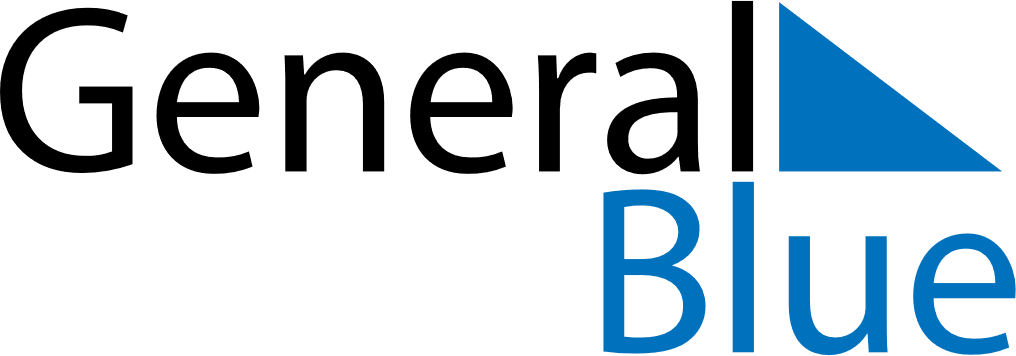 2018 – Q2Saint Helena   2018 – Q2Saint Helena   2018 – Q2Saint Helena   2018 – Q2Saint Helena   2018 – Q2Saint Helena   2018 – Q2Saint Helena   AprilSundayMondayTuesdayWednesdayThursdayFridaySaturdayApril1234567April891011121314April15161718192021April22232425262728April2930AprilMaySundayMondayTuesdayWednesdayThursdayFridaySaturdayMay12345May6789101112May13141516171819May20212223242526May2728293031MayJuneSundayMondayTuesdayWednesdayThursdayFridaySaturdayJune12June3456789June10111213141516June17181920212223June24252627282930JuneApr 1: Easter SundayApr 2: Easter MondayApr 16: Queen’s BirthdayMay 21: Saint Helena Day
May 21: Whit Monday